Поздравляемкоманду Чемпионов нашей школы,занявшую 1 место на районных соревнованияхпо волейболу              Саяхов Азамат,          Ямалтдинов Ильнур,       Волков Данил,        Валиуллин Айгиз,        Султанов Фларис,       Хабибуллин Владислав,                             Хасанов Ильсаф,            Фаюршин Альфред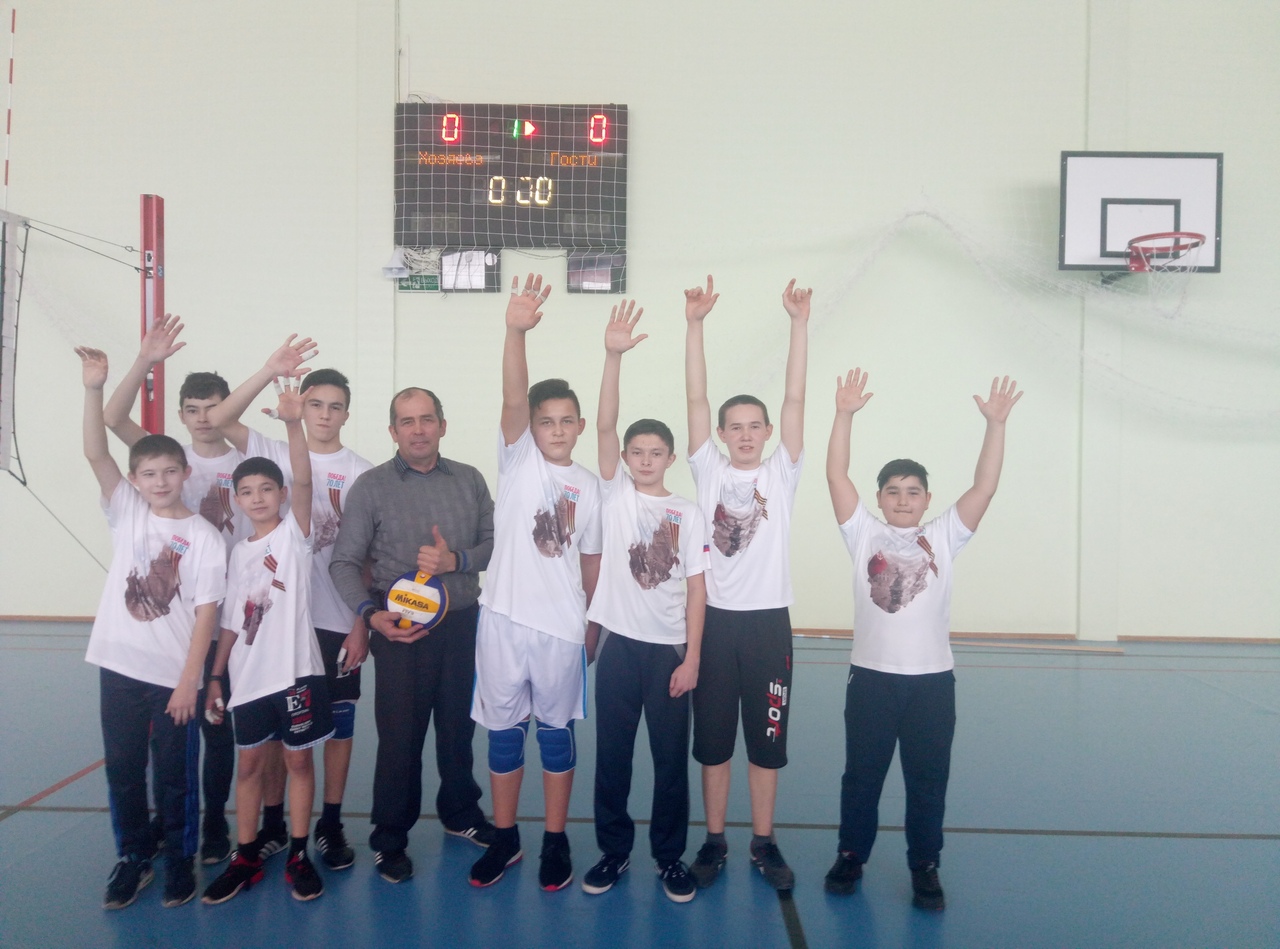 Молодцы, Мужчины!!!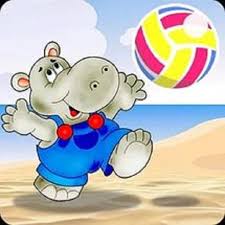 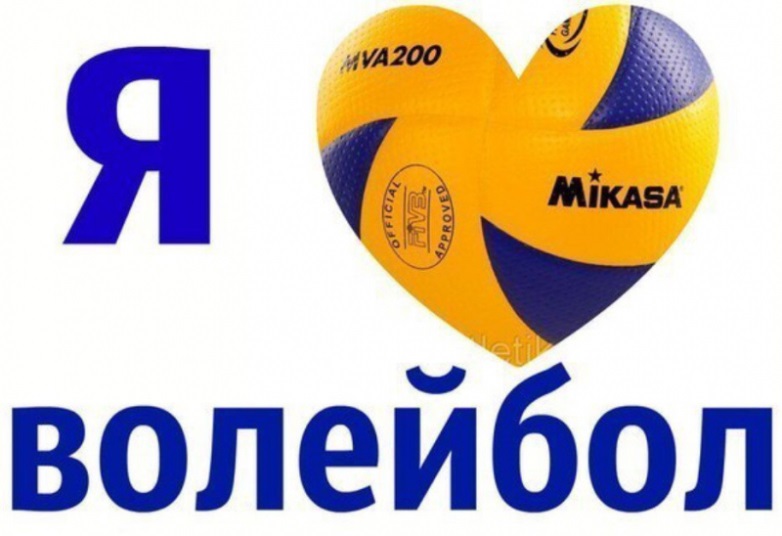                                                                                                                                        24 января 2018г.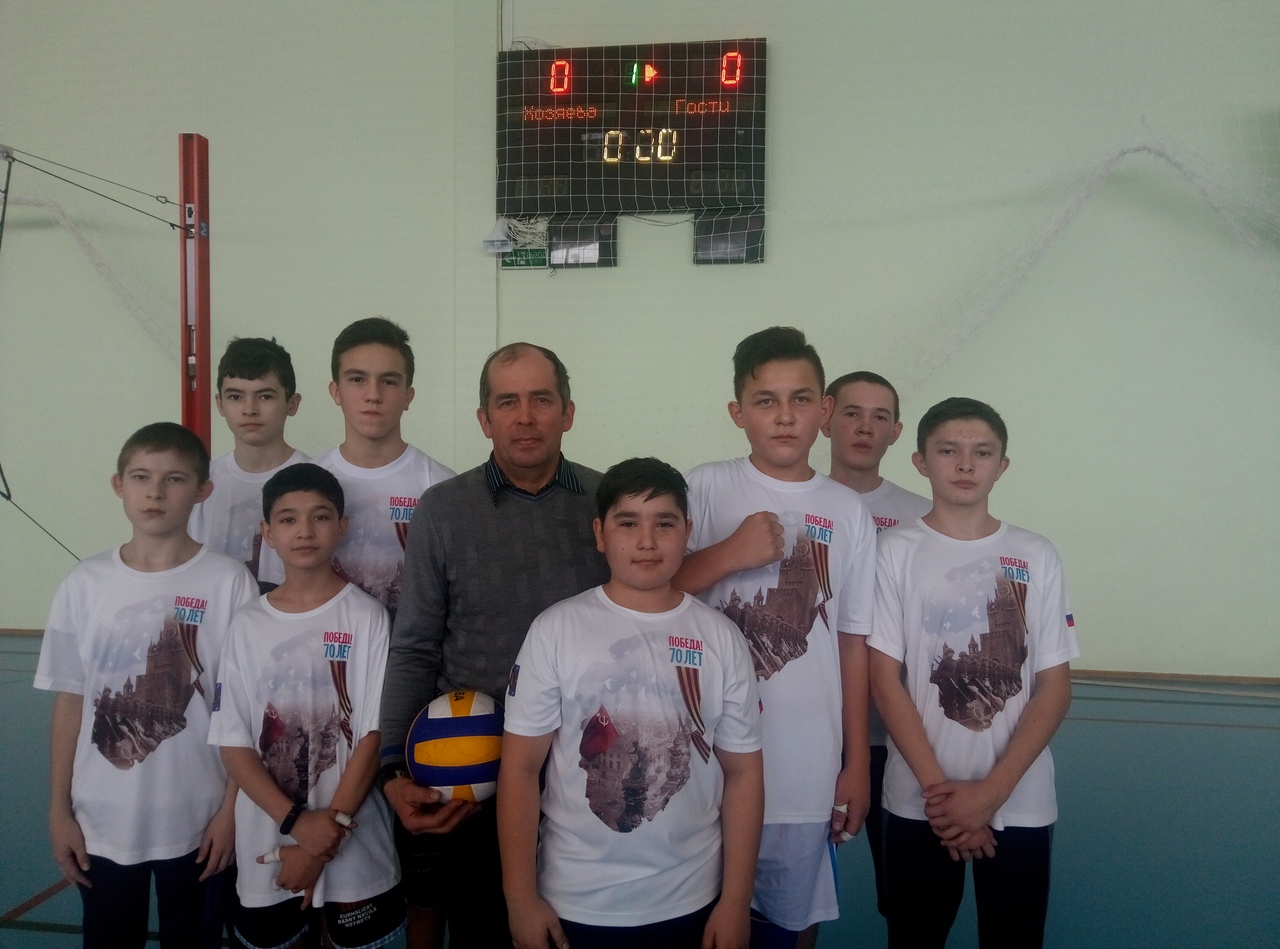 